24 января 2019г уже по традиции в Ворсихинскую школу пришли родители на урок по ОРКСЭ . В этом году родители обучающихся 3кл присутствовали на уроке по Основам православной этике по теме «Как христианство пришло на Русь».  Обучающиеся 4 кл работая в группах, самостоятельно, с учебником проследили исторический путь Руси от выбора веры и до крещения в Днепре жителей Киева.  Обучающиеся познакомились с судьбами исторических личностей княгиней Ольгой, князем Владимиром. Для активизации познавательной деятельности на уроке использовалась презентации и фрагменты фильма «Крещение Руси».  На уроке дети сделали вывод о значении принятия христианства для Руси.После урока было проведено классное родительское собрание. На котором учитель Ерошенко Н.Н. познакомила родителей с содержанием курса ОРКСЭ. Рассказала о каждом из модулей и предложил выбрать модуль на следующий год.  После этого родители заполнили анкеты и заявления по выбору.   Родители выбрали «Основы православной культуры», но высказали пожелание, что лучше, чтобы изучался модуль «Основы мировых религий» где изучаются элементы всех религий. Об уроке родители оставили хорошие отзывы  о необходимости этого предмета.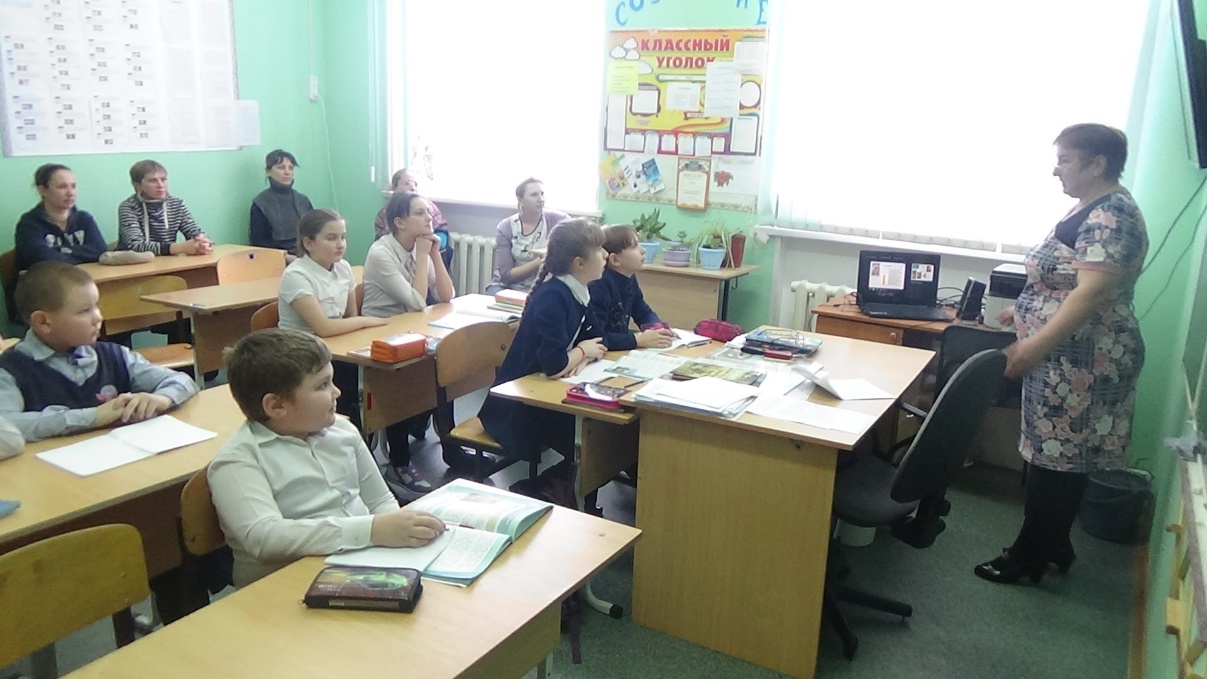 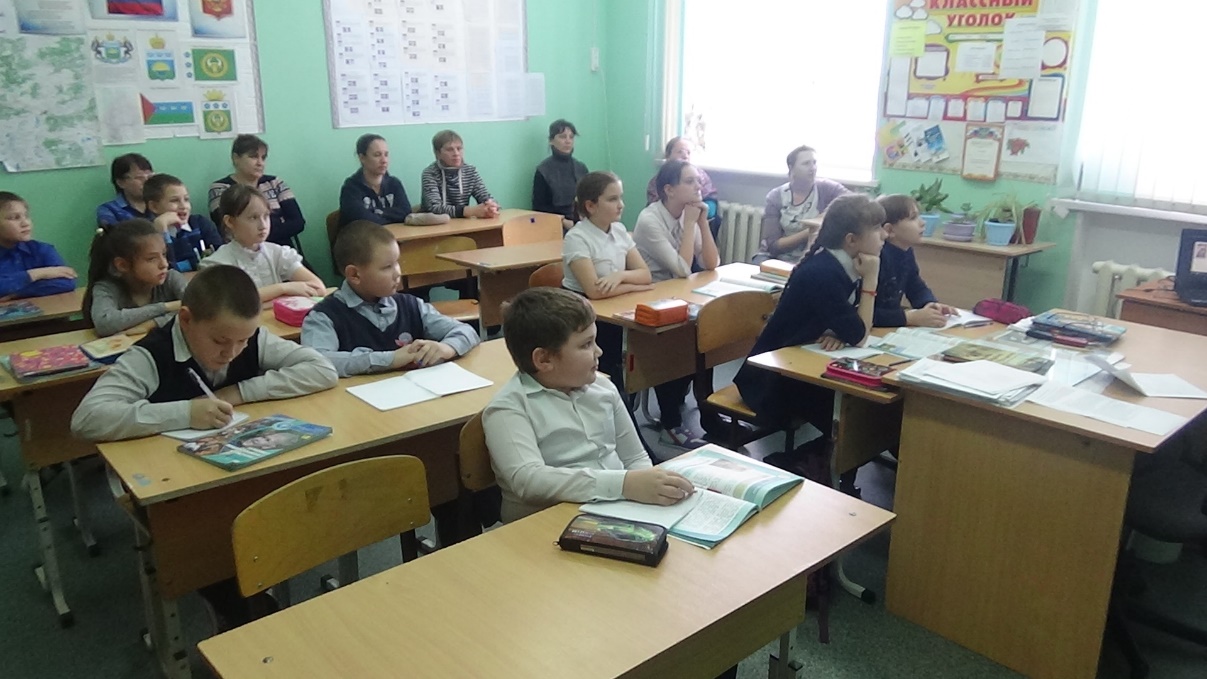 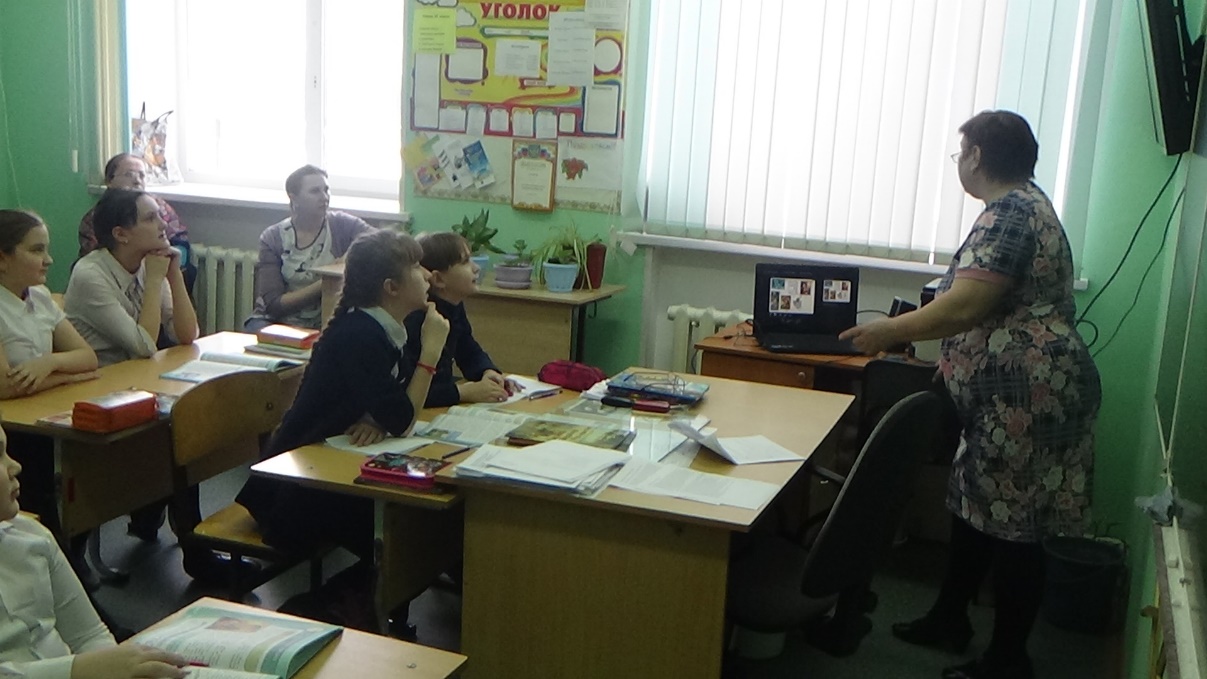 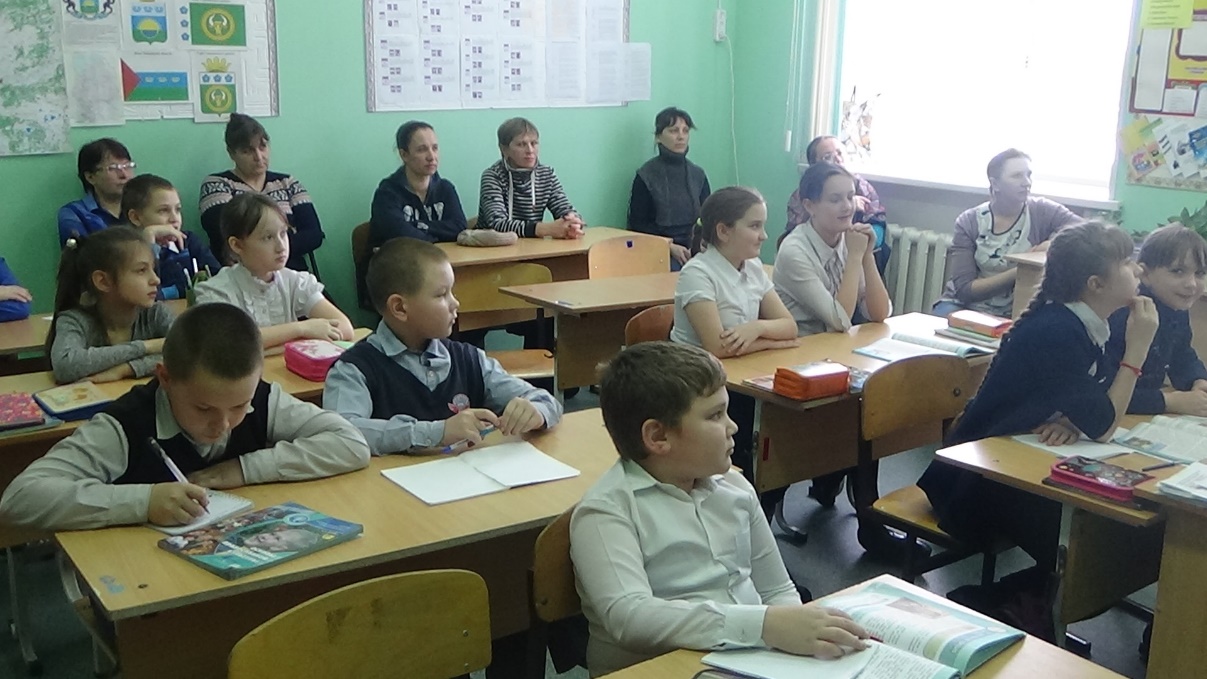 